LAMPIRAN II B PERATURAN REKTOR INSTITUT TEKNOLOGI BANDUNGNOMOR 	:  639/IT1.A/PER/2021TANGGAL 	:  27 Juli 2021* (dapat dikembangkan sesuai dengan kebutuhan)SURAT PERMOHONAN IZIN PERPANJANGAN MASA BERLAKU DOMAINNomor: ….../…….Yth:Sekretaris InstitutInstitut Teknologi BandungBersama ini kami yang bertanda tangan di bawah ini mengajukan perpanjangan izin masa berlaku domain …..   sampai dengan tanggal … bulan.. tahun.Admin pengelola domain tersebut akan dilaksanakan oleh:		Nama Pengelola Domain		:  ………………………………………………………...Email Pengelola Domain		:  ………………………………………………………...No HP/WA Pengelola Domain	:  ………………………………………………………...Informasi Pendukung: Deskripsi singkat tentang domain yang diperpanjang…………………………………………………………………………………………………………….…………………………………………………………………………………………………………….…………………………………………………………………………………………………………….Pertimbangan mengapa domain ini perlu diperpanjang masa berlakunya…………………………………………………………………………………………………………….…………………………………………………………………………………………………………….…………………………………………………………………………………………………………….…………………………………………………………………………………………………………….Atas perhatiannya, kami ucapkan terima kasih. Bandung, tanggal bulan tahun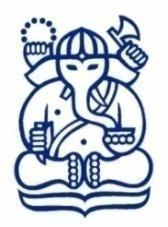   INSTITUT TEKNOLOGI BANDUNG                                <NAMA UNIT KERJA>    Jalan ...............Bandung Kode Pos ......,Telp.: +6222 ........., Fax.: +6222 ......., e-mail: ........NoPertanyaanYaTidak1Apakah laporan pengelolaan domain telah dibuat? 2Apakah monitoring dan evaluasi domain ini telah dilaksanakan?3Apakah telah dialokasikan sejumlah anggaran untuk pengelolaan domain ini? 4Apakah menurut anda domain ini mampu meningkatkan persepsi/citra positif ITB bagi publik/masyarakat?Pengelola Domain (Kasubdit/Kabag/Kabid atau admin domain yang bersangkutan)	Pimpinan Unit Kerja (yang mengeluarkan surat permohonan)TTDNama Pengelola DomainNIP/NOPEGTTDNama Pimpinan Unit NIP/NOPEG